«Επιδράσεις της χρήσης ψηφιακών τεχνολογιών στις γνωστικές και συναισθηματικές λειτουργίες παιδιών και εφήβων»ΕΣΠΕΡΙΔΑΤετάρτη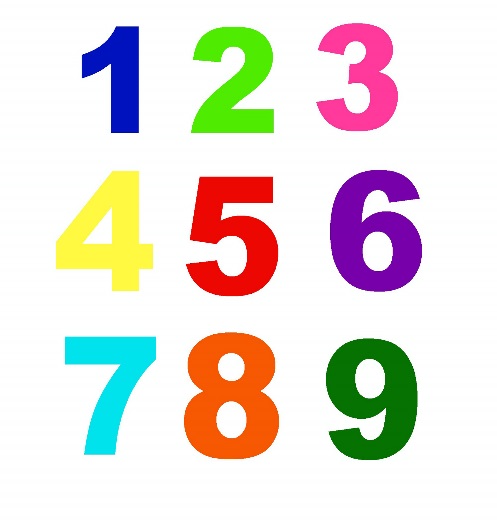 Μαΐου 2018 ώρα 5:30μ.μ. Παρουσίαση δράσεων       στο χώρο του σχολείου                         ώρα 06:30 μ.μ.Εισήγηση  - συζήτηση με θέμα:Διοργάνωση:20ο Δημοτικό Σχολείο Καλαμαριάς Φωκαίας 11 και ΒουλγαροκτόνουΣχολική Σύμβουλος 2ηςΕκπαιδευτικής Περιφέρειας Ανατολικής Θεσσαλονίκηςκ. Σουσαμίδου ΑικατερίνηΕπίσημη προσκεκλημένη ομιλήτρια:Η Αναπλ. Καθηγήτρια τουΠ.Τ.Δ.Ε. – Α.Π.Θ. κ. Ντρενογιάννη Ελένη